Dear ApplicantThank you for your request for an application pack for the post of Bournville Asset Build Development Worker.This post is funded by a grant from North Somerset Council’s Health and Wellbeing Board for 2 years.Please find enclosed:Application information including Job Description and Person SpecificationBackground informationApplication form Equal Opportunities monitoring formPlease read all of the enclosed information and if you decide to apply please fill in the application form with particular regard to what you need for role.  We will not accept CVs.Electronic versions are available from our website.The completed application must be returned to Mark Graham at the above address by midday, Monday 7th NovemberShortlisted candidates will be invited to interview on Monday 14th November.If you have any queries regarding the application process, please do not hesitate to contact me at the above number.Yours sincerely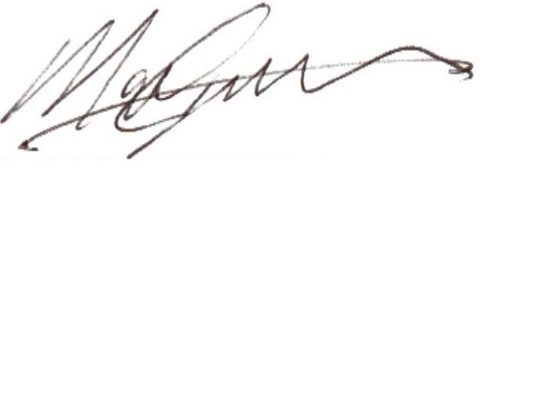 Mark Graham
Chief Exec.